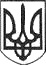 РЕШЕТИЛІВСЬКА МІСЬКА РАДАПОЛТАВСЬКОЇ ОБЛАСТІ(двадцята позачергова сесія сьомого скликання)РІШЕННЯ16 серпня 2019 року                                                                                № 651-20-VIIПро внесення змін до Комплексної програми соціального захисту населення Решетилівської міської ради на 2019-2023 роки, затвердженої рішенням міської ради від 09.11.2018 року № 413-11-VII (11 позачергова сесія)	Керуючись Законом України ,,Про місцеве самоврядування в Україні”,  Решетилівська міська радаВИРІШИЛА:	1. Внести зміни до Комплексної програми соціального захисту населення Решетилівської міської ради на 2019-2023 роки, затвердженої рішенням міської ради від 09.11.2018 року № 413-11-VII (11 позачергова сесія), а саме:	1) У пункті 8 розділу 1 ,,Паспорт програми” загальний обсяг фінансових ресурсів, необхідних для реалізації програми на 2019-2023 роки збільшити на  167,5 тис. грн., з  7845,0 тис. грн.  до  8012,5 тис. грн.;	2) Розділ 8 ,,Ресурсне забезпечення програми” викласти в такій редакції (додаток 1);	3) В підпункті 3.1.1 пункту 3.1 розділу 9 ,,Заходи щодо реалізації Комплексної програми соціального захисту населення Решетилівської міської ради   на     2019-2023   роки”  суму  на    2019   рік    збільшити   на  24 тис. грн., з 20 тис. грн. до 44 тис. грн.;	4) Пункт 3.4 розділу 9 ,,Заходи щодо реалізації Комплексної програми соціального захисту населення Решетилівської міської ради на 2019-2023 роки” доповнити підпунктом 3.4.2 та викласти в такій редакції (додаток 2);	5) Разом  по  пункту  3  розділу  9 ,,Заходи   щодо    реалізації   Комплексної  програми  соціального  захисту  населення Решетилівської міської ради на 2019-2023 роки”, викласти в такій редакції: усього  - 3874,0 тис. грн., 2019 рік - 855,0 тис. грн., 2020 рік - 690,5 тис. грн., 2021 рік - 750,0 тис. грн., 2022 рік - 809,5 тис. грн., 2023 рік - 896,0 тис. грн.;	6) В підпункті 6.1.2 пункту 6.1 розділу 9 ,,Заходи щодо реалізації Комплексної програми соціального захисту населення Решетилівської міської ради на 2019-2023 роки” суму на 2019 рік збільшити на 13,5 тис. грн., з 110 тис. грн. до 123,5 тис. грн.;	7) Разом   по   пункту   6    розділу    9    ,,Заходи       щодо       реалізації Комплексної програми соціального захисту населення Решетилівської міської ради на 2019-2023 роки”, викласти в такій редакції: усього - 1691,5 тис. грн., 2019 рік - 321,5 тис. грн., 2020 рік - 320,0 тис. грн., 2021 рік - 335,0 тис. грн., 2022 рік - 350,0 тис. грн., 2023 рік - 365,0 тис. грн.;	8) Пункт 10.1 розділу 9 ,,Заходи щодо реалізації Комплексної програми соціального захисту населення Решетилівської міської ради на 2019-2023 роки” доповнити підпунктом 10.1.2 та підпунктом 10.1.3, викласти в такій редакції (додаток 3);	9) Разом   по     пункту    10     розділу     9 ,,Заходи     щодо     реалізації Комплексної програми соціального захисту населення Решетилівської міської ради  на 2019-2023 роки” викласти  в    такій   редакції:  усього - 280,0 тис. грн., 2019   рік - 56,0 тис. грн., 2020    рік - 56,0 тис. грн., 2021 рік - 56,0 тис. грн., 2022   рік - 56,0 тис. грн., 2023  рік - 56,0 тис. грн.	2. Контроль за виконанням даного рішення покласти на постійну комісію з питань соціального захисту населення, освіти, культури, фізичного виховання, охорони здоров’я та соціальної політики (Друб Л.С.).Секретар міської ради                                                                  О.А.ДядюноваДодаток 1 до рішення Решетилівської міської ради VII скликання16.08.2019   №   651-20-VII(20 позачергова сесія)8. Ресурсне забезпечення програмиНачальник відділу сім’ї, соціального захисту та охорони здоров’я                                                                     Д.С. Момот                                                                                                                                                               Додаток 2 													      до рішення Решетилівської                            міської ради VII скликання                                                                                                                                         16.08.2019   №  651-20-VII									                		         (20 позачергова сесія)9. ,,Заходи щодо реалізації Комплексної програми соціального захисту населення Решетилівської міської радина 2019-2023 роки”Начальник відділу сім’ї, соціального захисту та охорони здоров’я                                                                   			  Д.С. Момот                                       Додаток  3 													        до рішення Решетилівської                            міської ради VII скликання                                                                                                                                        16.08.2019   № 651-20-VII									                			(20  позачергова сесія)9. ,,Заходи щодо реалізації Комплексної програми соціального захисту населення Решетилівської  міської радина 2019 -2023 роки”Начальник відділу сім’ї, соціального захисту та охорони здоров’я                                                                   			  Д.С. МомотОбсяги коштів, що пропонується залучити на виконання програмиРоки виконанняРоки виконанняРоки виконанняРоки виконанняРоки виконання*Усього витрат на виконання програми, тис. грн.Обсяги коштів, що пропонується залучити на виконання програми20192020202120222023Обсяг ресурсів, усього,тис. грн., у тому числі:1617,51470,515561641,517278012,5Бюджет об’єднаної міської територіальної громади, тис.грн.1617,51470,515561641,517278012,5№ п/пНазва напрямкудіяльностіПерелік заходів програмиСтрок виконання заходівВиконавціДжерела фінансуванняУсьогоОрієнтовані обсяги фінансування, тис. грнОрієнтовані обсяги фінансування, тис. грнОрієнтовані обсяги фінансування, тис. грнОрієнтовані обсяги фінансування, тис. грнОрієнтовані обсяги фінансування, тис. грнОрієнтовані обсяги фінансування, тис. грнОчікуваний результат№ п/пНазва напрямкудіяльностіПерелік заходів програмиСтрок виконання заходівВиконавціДжерела фінансуванняУсього2019202020212022202312345678910111213133.Надання соціальних гарантій, пільг, грошових допомог окремим категоріям  населення3.Надання соціальних гарантій, пільг, грошових допомог окремим категоріям  населення3.Надання соціальних гарантій, пільг, грошових допомог окремим категоріям  населення3.Надання соціальних гарантій, пільг, грошових допомог окремим категоріям  населення3.Надання соціальних гарантій, пільг, грошових допомог окремим категоріям  населення3.Надання соціальних гарантій, пільг, грошових допомог окремим категоріям  населення3.Надання соціальних гарантій, пільг, грошових допомог окремим категоріям  населення3.Надання соціальних гарантій, пільг, грошових допомог окремим категоріям  населення3.Надання соціальних гарантій, пільг, грошових допомог окремим категоріям  населення3.Надання соціальних гарантій, пільг, грошових допомог окремим категоріям  населення3.Надання соціальних гарантій, пільг, грошових допомог окремим категоріям  населення3.Надання соціальних гарантій, пільг, грошових допомог окремим категоріям  населення3.Надання соціальних гарантій, пільг, грошових допомог окремим категоріям  населення3.Надання соціальних гарантій, пільг, грошових допомог окремим категоріям  населення3.4Матеріальна підтримка окремих категорій дітей3.4.2 Закупівля шкільного одягу для дітей, які опинилися в складаних життєвих обставинах2019-2023Відділ сім’ї, соціального захисту та охорони здоров’я,фінансовий відділ,відділ бухгалтерського обліку, звітності та адміністративно-господарського забезпеченняКошти місцевого бюджету100,020,020,020,020,020,0Фінансова підтримка жителівФінансова підтримка жителів№ п/пНазва напрямкудіяльностіПерелік заходів програмиСтрок виконання заходівВиконавціДжерела фінансуванняУсьогоОрієнтовані обсяги фінансування, тис. грнОрієнтовані обсяги фінансування, тис. грнОрієнтовані обсяги фінансування, тис. грнОрієнтовані обсяги фінансування, тис. грнОрієнтовані обсяги фінансування, тис. грнОчікуваний результатОчікуваний результат№ п/пНазва напрямкудіяльностіПерелік заходів програмиСтрок виконання заходівВиконавціДжерела фінансуванняУсього201920202021202220232023123456789101112121310. Інші заходи щодо соціального захисту населення10. Інші заходи щодо соціального захисту населення10. Інші заходи щодо соціального захисту населення10. Інші заходи щодо соціального захисту населення10. Інші заходи щодо соціального захисту населення10. Інші заходи щодо соціального захисту населення10. Інші заходи щодо соціального захисту населення10. Інші заходи щодо соціального захисту населення10. Інші заходи щодо соціального захисту населення10. Інші заходи щодо соціального захисту населення10. Інші заходи щодо соціального захисту населення10. Інші заходи щодо соціального захисту населення10. Інші заходи щодо соціального захисту населення10. Інші заходи щодо соціального захисту населення10.1Виконання інших заходів спрямованих на соціальний захист жителів громади10.1.2 Проведення семінарів, тренінгів, круглих столів  спрямованих на підвищення рівня обізнаності мешканців громади  у сфері соціального захисту2019-2023Виконавчий комітет міської радиКошти місцевого бюджету5,01,01,01,01,01,01,0Збільшення кількості громадян, обізнаних  із зазначеними проблемами10.1Виконання інших заходів спрямованих на соціальний захист жителів громади10.1.3  Закупівля солодких подарунків та призів при проведенні заходів приурочених до: Дня сім’ї, Дня захисту прав дітей, Дня усиновлення та Дня Святого Миколая для дітей-сиріт, дітей, позбавлених батьківського піклування, дітей з багатодітних, малозабезпечених сімей2019-2023,Виконавчий комітет міської радиКошти місцевого бюджету25,05,05,05,05,05,05,0Забезпечення культурного дозвілля дітей 